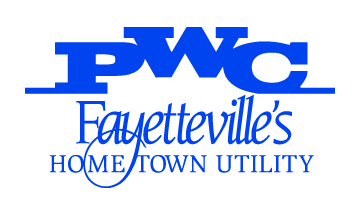 September 09, 2022TO:	All Prospective BiddersFROM:	Trent Ensley, Procurement ManagerSUBJECT:	ADDENDUM NO. 1PWC2223010 – Three (3) 67KV Delta to 13.09Y/7.56KV WYE with LTC 24/35.8/44.8MVA Power TransformersThe Specifications and Bid Documents are hereby modified or clarified per the attached documents.Bidders are informed that the original bid due date is hereby extended with a new bid due date of October 20, 2022 at 2:30 pm.The foregoing changes or clarifications shall be incorporated in the original Bid Documents and a signed copy of this Addendum No. 1 shall accompany the bid to acknowledge the bidder’s receipt and familiarity with the changes and/or clarifications.TE: tke Acknowledgement:Company	By	Date	